                     Fach-Master					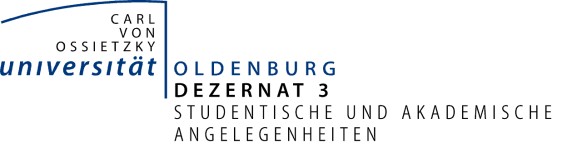 An das Akademische Prüfungsamt z. Hd. 	Bitte zuständige/n Sachbearbeiter/in eintragen          Anmeldung für eine    Modulprüfung    Modulteilprüfung                                                           zur Abgabe bei der/ dem Prüfenden     Bescheinigung über eine   Modulprüfung   ModulteilprüfungArt der Modulprüfung (gem. fachspezifischer Anlagen)	Mündliche Prüfung *					Seminararbeit	Hausarbeit		 				Fachpraktische Prüfung/ Übung *	Referat inkl. Ausarbeitung	Portfolio														Andere PrüfungsformBewertung der Modulprüfung:			(Begründung siehe Rückseite)					                 Modulnote gem. Masterprüfungsordnung    Erfolgreiche Teilnahme an der begleitenden Lehrveranstaltung zur Masterarbeit        Datum		Name der Prüferin / des Prüfers (Blockschrift) / Stempel		Unterschrift *  Bei mündlicher Prüfung oder fachpraktischer Prüfung bitte unbedingt Rückseite/ Seite 2 ausfüllen!		Seite 2 von 2 der Bescheinigung über eine ModulprüfungName der/ des Studierenden:	            (von der/ dem Studierende/ n auszufüllen)Protokoll der mündlichen bzw. praktisch-methodischen Prüfung -Gegenstand und Verlauf:Beginn:					Uhr		Ende:					UhrOldenburg, den 				                                Unterschrift der/ des Prüfenden 			 ggf. Unterschrift der/ des Zweitprüfenden bzw. Beisitzerin/ s	Begründung für die Bewertung:Hier bitte kurz die für die Bewertung ausschlaggebenden Gesichtspunkte aufführen.Studiengang:  Studiengang:  Studiengang:  Name, Vorname:Name, Vorname:Straße:PLZ Wohnort:PLZ Wohnort:Telefon-Nr.:E-Mail:E-Mail:Matrikel-Nr.:Fachsemester:  Fachsemester:  Modulnummer: 	       (lt. Veranstaltungsverzeichnis)Modulnummer: 	       (lt. Veranstaltungsverzeichnis)Modulnummer: 	       (lt. Veranstaltungsverzeichnis)Kurzbezeichnung: 	       (z.B. bio720)Kurzbezeichnung: 	       (z.B. bio720)Kurzbezeichnung: 	       (z.B. bio720)Modultitel: 		       (lt. Masterprüfungsordnung)Modultitel: 		       (lt. Masterprüfungsordnung)Modultitel: 		       (lt. Masterprüfungsordnung)Datum der Abgabe:	       (bei schriftlichen Prüfungsleistungen)Datum der Abgabe:	       (bei schriftlichen Prüfungsleistungen)Datum der Abgabe:	       (bei schriftlichen Prüfungsleistungen)